Здоровье, безопасность и повседневный уход  Основным приоритетом МБДОУ № 26 является охрана жизни и здоровья детей, организация их безопасной жизнедеятельности, что подтверждается Уставом учреждения, отражено в программе развития дошкольного образования, паспорте дорожной безопасности.    Основным нормативно-правовым актом, содержащим положение об обеспечение безопасности участников образовательного процесса, является Федеральный закон от 29.12.2012 № 273 «Об образовании в Российской Федерации", который в пп.3 ч.32 устанавливает ответственность дошкольного образовательного учреждения за жизнь и здоровье воспитанников и работников учреждения во время образовательного процесса. Безопасные условия пребывания в образовательном учреждении - это, в первую очередь, условия, соответствующие противопожарным, санитарным и техническим нормам, и правилам, возрастным особенностям дошкольников.    Современная жизнь доказывает необходимость обеспечения безопасной жизнедеятельности, требует обучения сотрудников, родителей и детей безопасному образу жизни в сложных условиях социального, техногенного, природного и экологического неблагополучия.   Работа систематизируется по трем направлениям:ПРЕДВИДЕТЬ,НАУЧИТЬ,УБЕРЕЧЬ            Основными направлениями деятельности по обеспечению безопасности в образовательной организации являются:Профилактика несчастных случаев с обучающимися во время пребывания в организацииДорожная безопасностьПротивопожарная безопасностьАнтитеррористическая защищенностьПрофилактика заболеванийИнформационная безопасность      В эту работу включены все участники воспитательно — образовательного процесса: дети, сотрудники, родители.     Профилактика несчастных случаев с обучающимися во время пребывания в организации   Работа с детьми включает в себя формирование у детей представлений об опасных и вредных факторах, чрезвычайных ситуациях и воспитание навыков адекватного поведения в различных неординарных ситуациях.1.        Работа с сотрудниками строится на изучении нормативно-правовых документов, локальных актов, приказов по учреждению, инструкций по технике безопасности, должностных инструкций и обеспечении контроля за исполнением данных инструкций.2.        Работа с родителями носит профилактическую направленность и осуществляется в виде консультаций, проектной деятельности в соответствии с реализацией раздела программы по ОБЖ.      В целях наилучшего обеспечения безопасности МБДОУ сотрудничает с социальными партнерами, в т. ч. с семьями воспитанников. Только систематическая, планомерная работа в содружестве с семьей поможет сформировать у дошкольников прочные знания о правилах безопасности.      В программе дошкольного образования разработан план взаимодействия с родителями, включающий в себя:·         проведение родительских собраний;·         оформление информационных уголков (папки-передвижки, консультационные папки, буклеты).
        Созданы безопасные условия воспитания и обучения детей и работы сотрудников. Ежегодно руководитель издается приказ о безопасности, в котором прописываются безопасные условия и ответственные за их выполнение. В МБДОУ «Детский сад № 26 «Золотая рыбка» сформирован паспорт безопасности с целью антитеррористической безопасности учреждения.Для обеспечения безопасности в учреждении установлены:Автоматическая пожарная сигнализацияКнопка экстренного вызоваУстановлено видеонаблюдениеИмеется физическая охрана ЧОПРегулярно проводятся занятия по эвакуацииИмеются первичные средства пожаротушения и схемы эвакуации из здания.      Главной целью охраны труда является создание и обеспечение здоровых и безопасных условий труда, сохранение жизни и здоровья воспитанников.За период работы учреждения с 2012 года несчастных случаев с воспитанниками и сотрудниками не зарегистрировано.Антитеррористическая безопасность     Состояние антитеррористической защищенности объекта является одним из критериев обеспечения безопасности воспитанников и сотрудников, создания условий, гарантирующих охрану жизни и здоровья во время образовательной деятельности.В МБДОУ назначены ответственные за организацию работы по обеспечению безопасности участников образовательного процесса. Разработаны: -план действий при возникновении чрезвычайных ситуаций;  -инструкция о порядке взаимодействия со службами жизнеобеспечения района при возникновении чрезвычайных ситуаций.     Для отработки устойчивых навыков безопасного поведения в условиях возникновения чрезвычайных ситуаций в образовательной организации два раза в год проводятся тренировочные занятия по эвакуации с детьми и персоналом на случай угрозы террористического акта.     Ежедневно проводится обследование дошкольного учреждения и прилегающей территории на предмет их защищенности, работоспособности охранной сигнализации, обнаружения посторонних предметов.     Для экстренного вызова специальных служб также работает номер 112.    Муниципальное бюджетное дошкольное             образовательное учреждение       «Детский сад №26 «Золотая рыбка»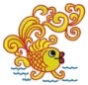     Муниципальное бюджетное дошкольное             образовательное учреждение       «Детский сад №26 «Золотая рыбка»Адрес: 623752 Свердловская область,  г. Реж, ул. Чапаева, д. 23
Тел.: 8 (34364)  3 88 80     Email: detsad_zolotayrubka@mail.ru